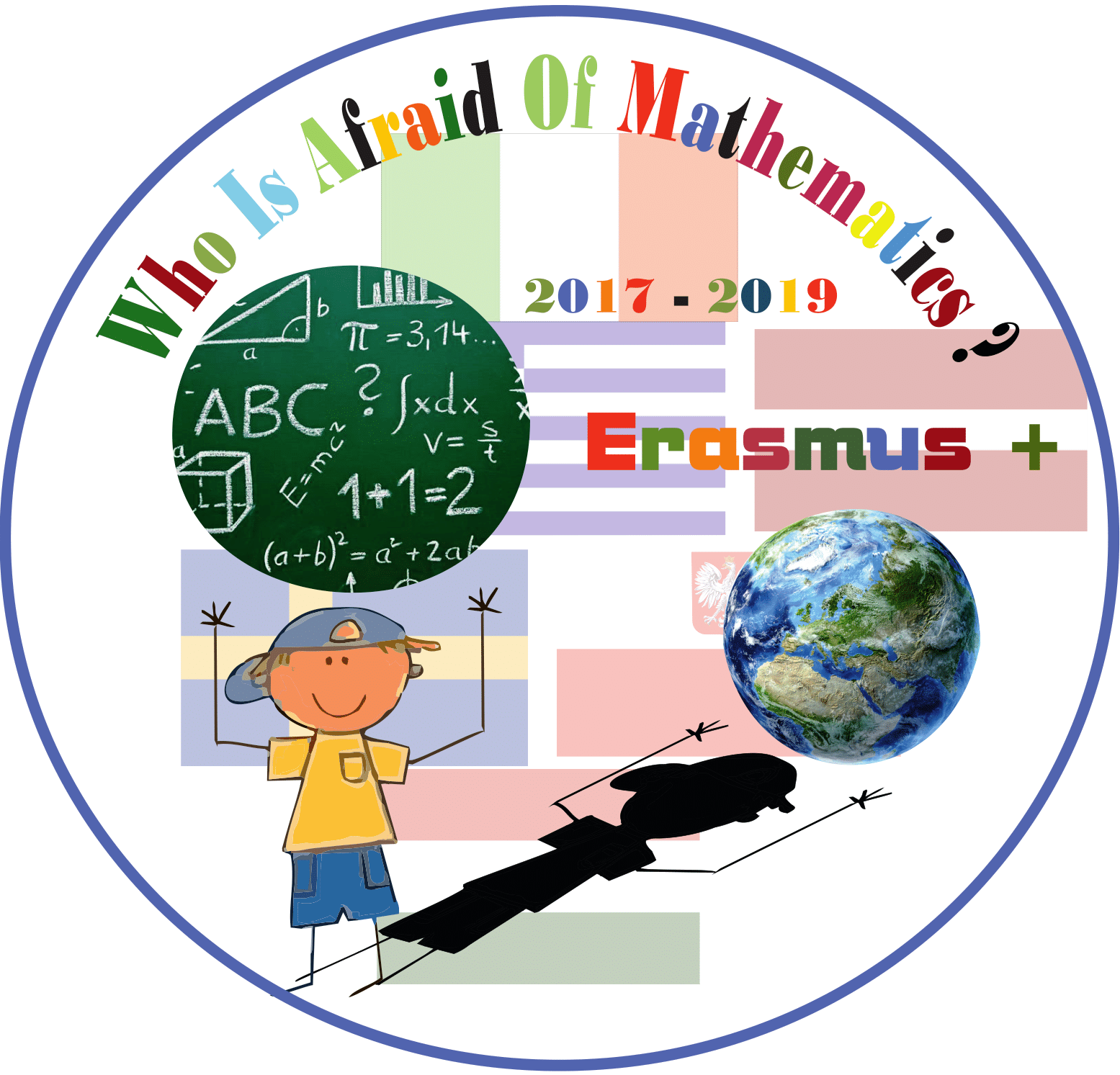 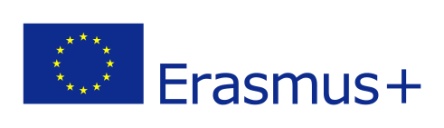 Category : MATHS IN HISTORYTitle of the activity: History through coinsTeachers: Buslowska Ewa, Litwinczuk Ewa, Czekaj Danuta,  Kowalska MariolaYear Group: Grade6- 7 (12-14 years old)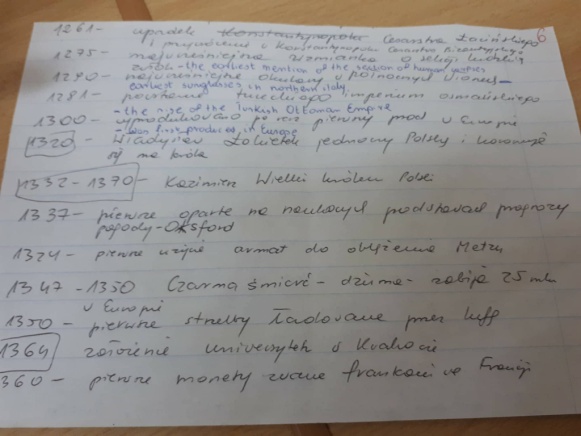 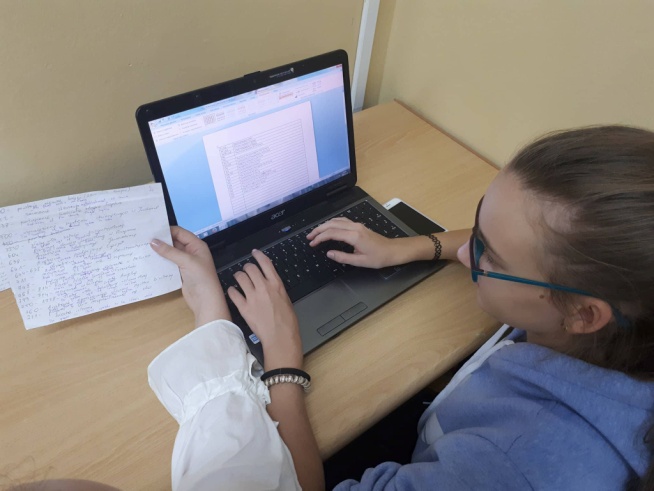 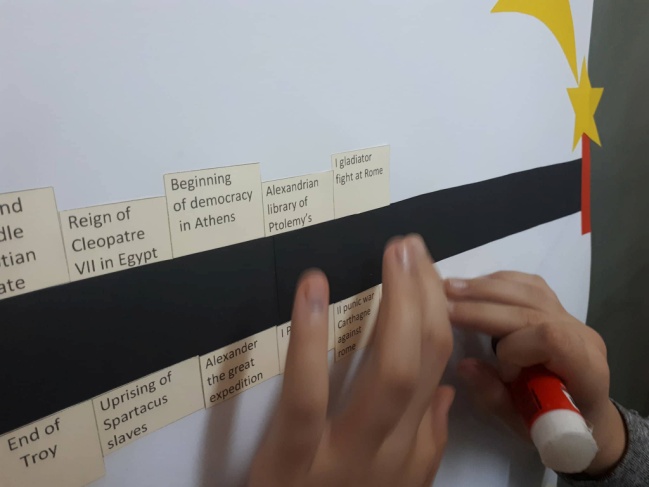 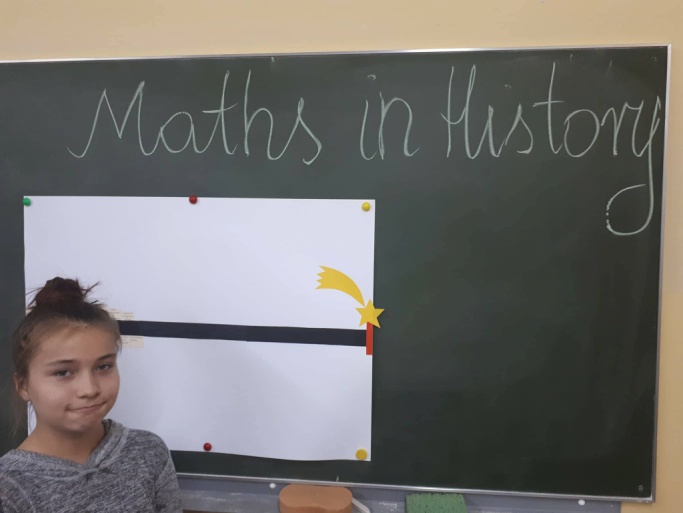 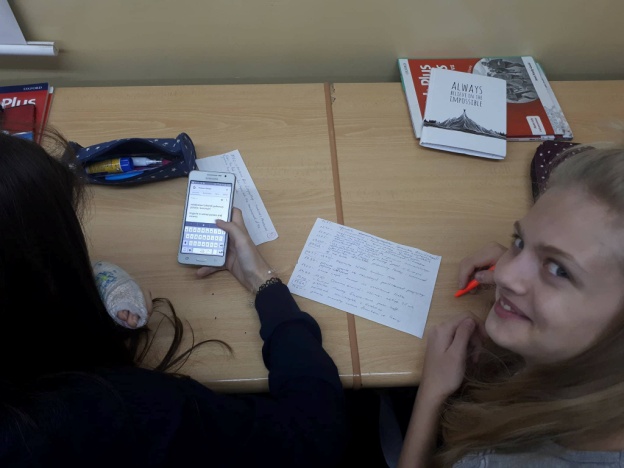 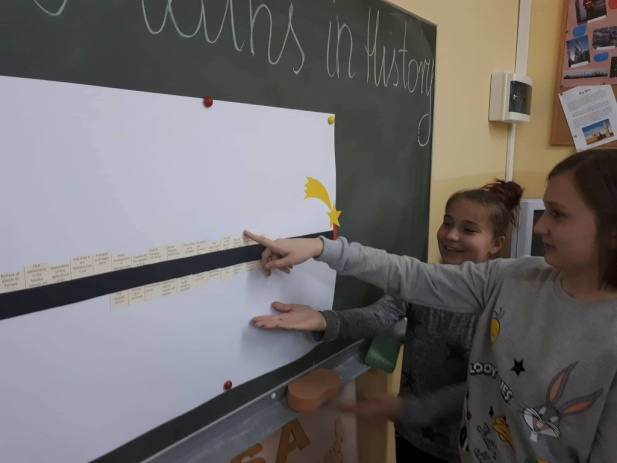 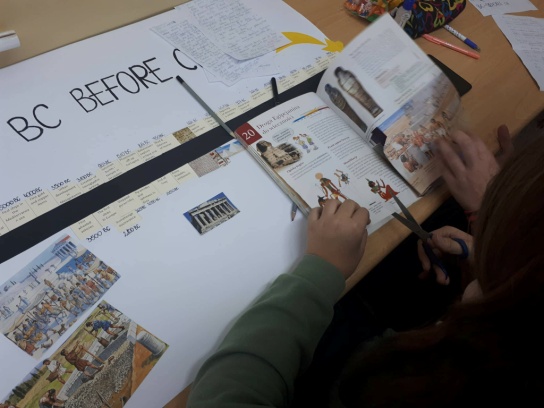 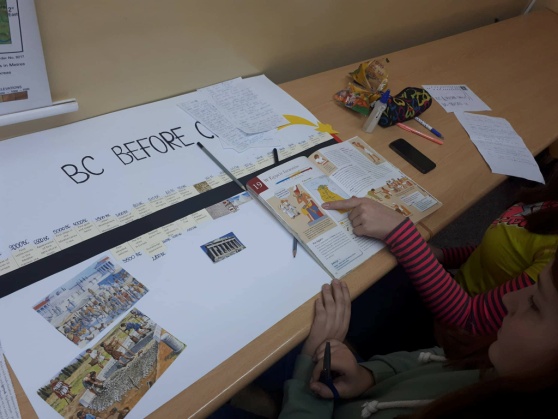 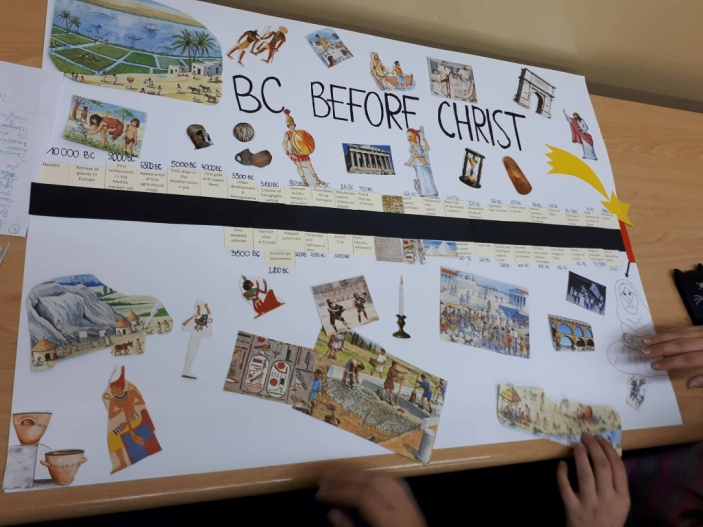 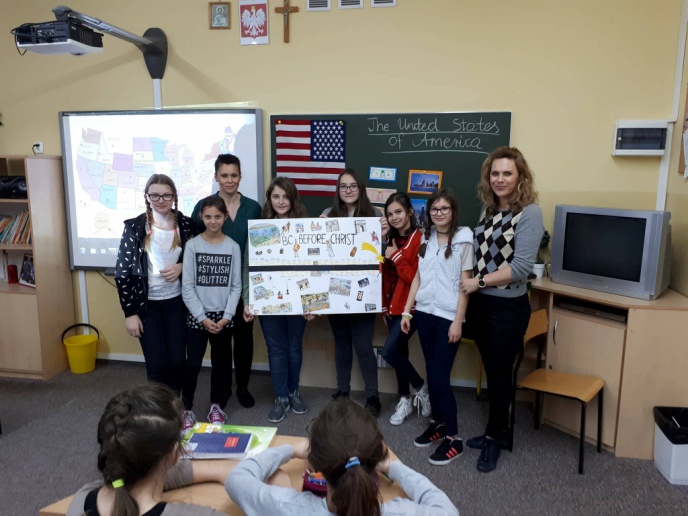 